В соответствии с Паспортом приоритетного проекта «Формирование комфортной городской среды», утвержденным президиумом Совета при Президенте РФ по стратегическому развитию и приоритетным проектам (протокол от 18 апреля 2017 г. N 5) и постановлением Правительства Российской Федерации от 10.02.2017  № 169 "Об утверждении Правил предоставления и распределения субсидий из федерального бюджета бюджетам субъектов Российской Федерации на поддержку государственных программ субъектов Российской Федерации и муниципальных программ формирования современной городской среды" и проектами постановлений Правительства Российской Федерации «Об утверждении Правил предоставления и распределения в 2018 году субсидии из федерального бюджета бюджетам субъектов Российской Федерации на поддержку государственных программ субъектов Российской Федерации и муниципальных программ формирования современной городской среды» и «Об утверждении Правил предоставления и распределения в 2018 году субсидии из федерального бюджета бюджетам субъектов Российской Федерации на поддержку обустройства мест массового отдыха населения (городских парков)», на основании ст. 31 и 32 Устава муниципального образования город Ковров    Владимирской области  п о с т а н о в л я ю: 1. Утвердить муниципальную программу «Благоустройство территории города Коврова в 2018-2022 годах»  согласно приложению № 1 к настоящему Постановлению.2. Контроль за исполнением настоящего постановления возложить на первого заместителя главы администрации города по ЖКХ, строительству и развитию инфраструктуры.3. Настоящее постановление вступает в силу со дня его официального опубликования.Глава города         	               А.В. Зотов      Приложение №1 к постановлению                                                                               администрации города Коврова                                                                               от ________________№ ______МУНИЦИПАЛЬНАЯ ПРОГРАММА«Благоустройство территории города Коврова в 2018-2022 годах»Паспорт муниципальной программы1. Характеристика текущего состояния сферы благоустройства, формулировки основных проблемПовышение качества среды проживания жителей города является необходимым условием стабилизации и подъема общего уровня социально-экономического развития города и повышения уровня жизни его жителей.В настоящее время территория муниципального образования город Ковров благоустроена не более чем на 31 %. Под благоустроенной территорией понимается территория, соответствующая «Правилам благоустройства территорий муниципального образования город Ковров Владимирской области», утвержденным Решением Совета народных депутатов г. Коврова от 26.07.2017 №  162. Так, на территории города Коврова благоустроено всего 2 парка из 5, что составляет 40 %. Благоустроенными являются 4 сквера из 19, что составляет 21 %.  Примером благоустроенного парка может быть парк им. В.А. Дегтярева. Примерами благоустроенных скверов являются сквер Оружейников, сквер на пересечении улиц Т.Павловского и Чернышевского. С точки зрения географического распределения общественных территорий и специально оборудованных функциональных площадок существует большая проблема с равномерностью их распределения по территории города. Так, существуют жилые микрорайоны, где простая пешая прогулка с детьми или возможность отдыха на благоустроенной общественной территории, не прибегая к услугам транспорта, являются недоступными. У жителей далеко не всех микрорайонов есть возможность пешком добраться до благоустроенной общественной территории.Бесспорным достоинством географического расположения муниципального образования город Ковров является его расположение на правом берегу реки Клязьмы. Одной из стратегических задач культурного развития города, роста его привлекательности у туристов является организация мест отдыха и развлечений на природе, максимальное сохранение и благоустройство существующего озеленения, реабилитация долин и склонов рек и их притоков (рек Клязьмы, и Нерехты). В связи с этим одной из основных проблем в сфере благоустройства мест массового отдыха населения можно считать отсутствие благоустройства на территории Комсомольского парка, расположенного вдоль берега реки Клязьмы.Еще одной важной стратегической составляющей развития города Коврова является обустройство территорий, имеющих отношение к военной тематике, для расширения туристического маршрута по теме «Ковров – город воинской славы». Благоустройство данных территорий является обязательным элементом развития города, как носителя звания «Город воинской славы» и отражает индивидуальную особенность города.Основными недостатками в сфере благоустройства городских парков и скверов является отсутствие достаточно развитой дорожно-тропиночной сети или ее ненадлежащее состояние, недостаточное количество скамеек для отдыха населения, урн для сбора мусора, детских и спортивных площадок, парковых архитектурных форм. Освещение и озеленение мест массового отдыха населения также является значимой проблемой.Благоустройство дворов жилищного фонда  на сегодняшний день в целом по городу Коврову полностью или частично не отвечает нормативным требованиям. В настоящее время на территории города Коврова расположено 1 354 многоквартирных дома. 1117 многоквартирных домов включены в региональную программу капитального ремонта. Всего в городе 938 дворовых территорий, из них благоустроенных дворовых территорий  - 187 территорий, что составляет 19,94 %. Требуется ремонт асфальтового покрытия внутриквартальных проездов и тротуаров. Асфальтобетонное покрытие на 70% придомовых территорий имеет высокий физический износ.Недостаточно производились работы во дворах по уходу за зелеными насаждениями, восстановлению газонов, удалению старых и больных деревьев, не осуществлялась посадка деревьев и кустарников. Зеленые насаждения на дворовых территориях представлены, в основном, зрелыми или перестойными деревьями, на газонах не устроены цветники.В ряде дворов отсутствует освещение придомовых территорий, необходимый набор малых форм и обустроенных площадок. Отсутствуют специально обустроенные стоянки для автомобилей, что приводит к хаотичной парковке.Еще одной проблемой в сфере благоустройства территории города Коврова, особенно в сфере благоустройства дворовых территорий, является пассивность населения, отсутствие хозяйского подхода, нежелание принимать участие и сохранять и обслуживать те элементы, которые имеются. Вовлечение жителей в процесс благоустройства – серьезная задача на пути изменения  облика города Коврова.Надлежащее состояние придомовых территорий является важным фактором при формировании благоприятной экологической и эстетической городской среды.Проблемы восстановления и ремонта асфальтового покрытия дворов, озеленения, освещения дворовых территорий на сегодня весьма актуальны и не решены в связи с недостаточным финансированием отрасли.К благоустройству дворовых и внутриквартальных территорий необходим последовательный комплексный подход, рассчитанный на среднесрочный период, который предполагает использование программно-целевых методов, обеспечивающих увязку реализации мероприятий по срокам, ресурсам и исполнителям.Реализация муниципальной программы позволит создать благоприятные условия среды обитания, повысить комфортность проживания населения города, увеличить площадь озеленения  территорий, обеспечить более эффективную эксплуатацию территории города, улучшить условия для отдыха и занятий спортом, обеспечить физическую, пространственную и информационную доступность зданий, сооружений, дворовых  территорий для инвалидов и других маломобильных групп населения.Внешний облик города, его эстетический вид, во многом зависят от степени благоустроенности территорий общего пользования, от площади озеленения.Благоустройство территории – комплекс проводимых на территории города работ и мероприятий, направленных на обеспечение и улучшение санитарного и эстетического состояния города, повышение комфортности проживания, обеспечение безопасности среды проживания жителей города, а также непосредственная деятельность физических и юридических лиц, индивидуальных предпринимателей по созданию и обеспечению благоприятных условий проживания в границах города.Благоустроенные городские территории создают образ города, формируют благоприятную и комфортную городскую среду для жителей и гостей города.  Они являются важным условием его инвестиционной и миграционной  привлекательности.2. Приоритеты  политики благоустройства, цели, задачи в сфере деятельностиПриоритеты политики в сфере благоустройства муниципального образования город Ковров Владимирской области определены в соответствии с приоритетами и целями государственной политики в сфере благоустройства, установленными на федеральном уровне приоритетным проектом «Формирование комфортной городской среды».Основной целью муниципальной программы является создание условий для повышения качества и комфорта городской среды на  территории города Коврова Владимирской области путем реализации комплекса первоочередных мероприятий по благоустройству на территории города Коврова Владимирской области.Муниципальная программа предполагает решение задач по: - созданию универсальных механизмов вовлеченности заинтересованных граждан, организаций в реализацию мероприятий по благоустройству территории города Коврова;- обеспечению проведения мероприятий по благоустройству дворовых и общественных территорий города Коврова;- обеспечению проведения мероприятий по благоустройству городских парков.3. Целевые показатели (индикаторы)Запланированные мероприятия по благоустройству позволят достичь следующих результатов:- увеличение количества реализованных проектов благоустройства дворовых территорий на 161 проект;- увеличение количества благоустроенных дворовых  территорий на 161 объект;- увеличение доли благоустроенных дворовых  территорий от общего количества дворовых территорий на 17,2 %;- увеличение доли проектов благоустройства дворовых территорий, реализованных с финансовым участием граждан, заинтересованных организаций, от общего количества дворовых территорий, включенных в программу, до 100 %; - увеличение доли проектов благоустройства дворовых территорий, реализованных с трудовым участием граждан, заинтересованных организаций, от общего количества дворовых территорий, включенных в программу, до 100 %; - увеличение количества благоустроенных общественных территорий на 5 объектов;- увеличение доли благоустроенных общественных территорий от общего количества общественных территорий на  12,2 %;- увеличение количества благоустроенных мест массового отдыха населения (городских парков) на 1 объект;- увеличение доли благоустроенных мест массового отдыха населения (городских парков) на 20 %.	Сведения о значениях целевых индикаторов и показателей программы в разбивке по этапам реализации представлены в приложении № 1 к Программе.4. Сроки и этапы реализации	Реализация программы рассчитана на 5 лет и завершится до конца 2022 года.5. Основные мероприятия Для комплексного решения поставленных задач и достижения поставленных целей, направленных на благоустройство территории города Коврова, программой предусматривается выполнение основных мероприятий: Мероприятия по расширению механизмов вовлечения граждан и организаций в реализацию мероприятий по благоустройству дворовых территорий;Реализация мероприятий по благоустройству дворовых территорий многоквартирных домов;Реализация мероприятий по благоустройству наиболее посещаемых муниципальных территорий общего пользования;Мероприятия по обустройству городских парков.Перечень основных мероприятий муниципальной  программы с ответственными исполнителями, сроками начала и окончания реализации и значениями целевых показателей представлен в приложении № 1 к муниципальной Программе.Помимо реализации основных мероприятий Программой также предусмотрена работа с собственниками (юридические лица и индивидуальные предприниматели) недвижимого имущества (включая объекты незавершенного строительства) и земельных участков по приведению данного имущества в состояние, соответствующее Правилам благоустройства, за счет средств собственников. Для этого между органами местного самоуправления и собственниками заключаются соответствующие соглашения, гарантирующие приведение в соответствие недвижимого имущества в срок до 2020 года. Перечень объектов недвижимого имущества и земельных участков, которые будут приведены в соответствующее Правилам благоустройства города Коврова состояние в срок до 2020 года, приведен в приложении № 2 к Программе.Кроме того, управление городского хозяйства в рамках Программы проводит мероприятия по инвентаризации уровня благоустройства индивидуальных жилых домов и земельных участков, предоставленных для их размещения, с заключением по результатам инвентаризации соглашений с собственниками (пользователями) указанных домов (собственниками (землепользователями) земельных участков) об их благоустройстве не позднее 2020 года в соответствии с требованиями Правил благоустройства. Для этого на основании Правил благоустройства составляется перечень критериев для оценки индивидуальных жилых домов и земельных участков, предоставленных для их размещения, на предмет соответствия правилам. На основании этих критериев проводится инвентаризация. Для проведения инвентаризации привлекаются председатели уличных комитетов. По результатам инвентаризации проводится работа с собственниками.6. Прогноз сводных показателей муниципальных заданийМуниципальных заданий программой не предусмотрено.7. Взаимодействие с органами государственной власти и местного самоуправления, организациями и гражданамиВ рамках муниципальной программы осуществляется взаимодействие с органами государственной власти Владимирской области. В целях организации благоустройства территории города осуществляется взаимодействие с организациями, управляющими организациями, товариществами собственников жилья, жилищно-строительными кооперативами, товариществами собственников недвижимости,  жилищными кооперативами, собственниками помещений многоквартирных домов, индивидуальными предпринимателями и жителями города.Выбор исполнителей отдельных мероприятий программы осуществляется путем проведения торгов в соответствии с законодательством в сфере закупок для обеспечения государственных и муниципальных нужд.В целях осуществления контроля и координации реализации Программы создается муниципальная общественная комиссия из представителей органов местного самоуправления, политических партий и движений, общественных организаций, иных лиц для организации обсуждения, проведения комиссионной оценки предложений заинтересованных лиц, а также для осуществления контроля за реализацией вышеуказанной программы после ее утверждения в установленном порядке (далее – муниципальная общественная комиссия).Организация деятельности муниципальной общественной комиссии осуществляется в соответствие с Положением об общественной муниципальной комиссии, утвержденным Постановлением администрации города Коврова  от 28.03.2017 № 663.Для взаимодействия с населением:ведется прием, рассмотрение обращений граждан, в том числе посредством сети  Интернет; по результатам рассмотрения обращений граждан принимаются меры реагирования.8. Ресурсное обеспечениеФинансирование мероприятий муниципальной программы осуществляется за счет средств федерального бюджета, бюджета Владимирской области, местного бюджета.Общий объем финансирования Программы на весь период ее реализации составляет 25 840 тыс. руб.9. Риски и меры по управлению рискамиОсновными рисками, оказывающими влияние на конечные результаты реализации мероприятий Программы, являются:бюджетные риски, связанные с дефицитом регионального и местных бюджетов и возможностью невыполнения своих обязательств по софинансированию мероприятий муниципальной программы;социальные риски, связанные с низкой социальной активностью населения, отсутствием массовой культуры соучастия в благоустройстве дворовых территорий и т.д.;управленческие (внутренние) риски, связанные с неэффективным управлением реализацией региональной (муниципальной) программы, низким качеством межведомственного взаимодействия, недостаточным контролем над реализацией муниципальной программы и т.д.Управление рисками будет осуществляться на основе систематического анализа  хода реализации Программы, а также путем координации деятельности управления городского хозяйства администрации города Коврова и управления строительства и архитектуры администрации города Коврова, непосредственно связанных с реализацией Программы.Мерами по предотвращению бюджетных рисков являются:- стимулирование привлечения внебюджетных источников, трудовых ресурсов, стройотрядов; - расширение числа возможных источников финансирования мероприятий, оптимизация издержек и повышение эффективности управления.Мерами по предотвращению управленческих рисков являются:- командный подход к решению задач, организация четкого взаимодействия между структурными подразделениями администрации с целью повышения оперативности и качества при решении поставленных задач;- составление и исполнение планов-графиков реализации мероприятий;-  концентрация ресурсов на решении приоритетных задач; - изучение и внедрение положительного опыта других муниципальных образований.Мерами по предотвращению социальных рисков являются:- проведение разъяснительной работы с населением города и организациями;- последовательное и логичное принятие решений организаторами Программы;- достижение поставленных целевых показателей по изменению облика города, демонстрация результатов, как элемент мотивации населения к принятию условий программы.10. Конечные результаты и оценка эффективностиЭффективность реализации муниципальной программы оценивается ежегодно на основании фактически достигнутых количественных значений целевых показателей и индикаторов.В случае успешной реализации программы показатели целевых индикаторов будут достигнуты в полном объеме. Кроме того, успешная реализация Программы приведет к следующим результатам:- рост привлекательности города для туристов;- увеличение привлекательности города для инвесторов;- снижение социальной напряженности;- увеличение культурного уровня населения.Кроме того, успешная реализация мероприятий программы будет способствовать достижению таких стратегических задач, как рост численности населения и инвестиционной привлекательности территории, что будет способствовать экономическому развитию территории. Приложение №1 к ПрограммеПОДПРОГРАММА 1«Формирование современной городской среды на территории города Коврова в 2018 -2022 годах»   (далее – Подпрограмма 1)Паспорт подпрограммы 11. Характеристика текущего состояния сферы благоустройства, формулировки основных проблемБлагоустройство дворов жилищного фонда  на сегодняшний день в целом по городу Коврову полностью или частично не отвечает нормативным требованиям. В настоящее время на территории города Коврова расположено 1 354 многоквартирных дома. 1117 многоквартирных домов включены в региональную программу капитального ремонта. Всего в городе 938 дворовых территорий, из них благоустроенных дворовых территорий  - 187 территорий, что составляет 19,94 %. Требуется ремонт асфальтового покрытия внутриквартальных проездов и тротуаров. Асфальтобетонное покрытие на 70% придомовых территорий имеет высокий физический износ.Недостаточно производились работы во дворах по уходу за зелеными насаждениями, восстановлению газонов, удалению старых и больных деревьев, не осуществлялась посадка деревьев и кустарников. Зеленые насаждения на дворовых территориях представлены, в основном, зрелыми или перестойными деревьями, на газонах не устроены цветники.В ряде дворов отсутствует освещение придомовых территорий, необходимый набор малых форм и обустроенных площадок. Отсутствуют специально обустроенные стоянки для автомобилей, что приводит к хаотичной парковке.Еще одной проблемой в сфере благоустройства территории города Коврова, особенно в сфере благоустройства дворовых территорий, является пассивность населения, отсутствие хозяйского подхода, нежелание принимать участие и сохранять и обслуживать те элементы, которые имеются. Вовлечение жителей в процесс благоустройства – серьезная задача на пути изменения  облика города Коврова.Надлежащее состояние придомовых территорий является важным фактором при формировании благоприятной экологической и эстетической городской среды.Проблемы восстановления и ремонта асфальтового покрытия дворов, озеленения, освещения дворовых территорий на сегодня весьма актуальны и не решены в связи с недостаточным финансированием отрасли.К благоустройству дворовых и внутриквартальных территорий необходим последовательный комплексный подход, рассчитанный на среднесрочный период, который предполагает использование программно-целевых методов, обеспечивающих увязку реализации мероприятий по срокам, ресурсам и исполнителям.Кроме дворовых территорий имеются общественные территории и площадки, специально оборудованные для отдыха, общения и досуга разных групп населения.Общественная территория - территория муниципального образования, которая постоянно доступна для общего пользования, в том числе площадь, набережная, пешеходная зона, парковка, сквер, парк и иная территория муниципального образования, используемая населением муниципального образования бесплатно в различных целях (для общения, отдыха, занятия спортом и т.п.).В городе Коврове 41 общественная территория (парки, скверы, набережные и т. д.), из которых благоустроены 14 общественных территории,  что составляет 34,1% от общего количества. По результатам инвентаризации и согласно Постановление Правительства РФ от 10.02.2017 N 169 "Об утверждении Правил предоставления и распределения субсидий из федерального бюджета бюджетам субъектов Российской Федерации на поддержку государственных программ субъектов Российской Федерации и муниципальных программ формирования современной городской среды" Управлением городского хозяйства сформирован адресный перечень  общественных территорий, нуждающихся в благоустройстве (с учетом их физического состояния) и претендующих на благоустройство в 2018-2022 гг. Данный перечень приведен в Приложении № 6 к данной подпрограмме.Основными недостатками в сфере благоустройства общественных территорий является отсутствие достаточно развитой дорожно-тропиночной сети или ее ненадлежащее состояние, недостаточное количество скамеек для отдыха населения, урн для сбора мусора, детских и спортивных площадок, парковых архитектурных форм. Освещение и озеленение мест массового отдыха населения также является значимой проблемой.2. Приоритеты  политики благоустройства, цели, задачи в сфере деятельностиПриоритеты политики в сфере благоустройства муниципального образования город Ковров Владимирской области определены в соответствии с приоритетами и целями государственной политики в сфере благоустройства, установленными на федеральном уровне приоритетным проектом «Формирование комфортной городской среды».Основной целью Подпрограммы 1 является повышение уровня благоустройства дворовых и общественных территорий.Подпрограмма 1 предполагает решение задач по: - созданию универсальных механизмов вовлеченности заинтересованных граждан, организаций в реализацию мероприятий по благоустройству территории города Коврова;- обеспечению проведения мероприятий по благоустройству дворовых и общественных территорий города Коврова.3. Целевые показатели (индикаторы)Запланированные мероприятия по благоустройству позволят достичь следующих результатов:- увеличение количества реализованных проектов благоустройства дворовых территорий на 161 проект;- увеличение количества благоустроенных дворовых  территорий на 161 объект;- увеличение доли благоустроенных дворовых  территорий от общего количества дворовых территорий на 17,2 %;- увеличение доли проектов благоустройства дворовых территорий, реализованных с финансовым участием граждан, заинтересованных организаций, от общего количества дворовых территорий, включенных в программу, до 100 %; - увеличение доли проектов благоустройства дворовых территорий, реализованных с трудовым участием граждан, заинтересованных организаций, от общего количества дворовых территорий, включенных в программу, до 100 %; - увеличение количества благоустроенных общественных территорий на 5 объектов;- увеличение доли благоустроенных общественных территорий от общего количества общественных территорий на 12,2 %.4. Сроки и этапы реализации	Реализация программы рассчитана на 5 лет и завершится до конца 2022 года.5. Основные мероприятия Подпрограммой 1 предусматривается выполнение основных мероприятий, входящих в состав муниципальной программы, в том числе:-  реализация мероприятий по расширению механизмов вовлечения граждан и организаций в реализацию мероприятий по благоустройству дворовых территорий;- реализация мероприятий по благоустройству дворовых территорий многоквартирных домов;- реализация мероприятий по благоустройству наиболее посещаемых муниципальных территорий общего пользования.1 Реализация мероприятий по расширению механизмов вовлечения граждан и организаций в реализацию мероприятий по благоустройству дворовых территорий осуществляется путем включения в «Порядок представления, рассмотрения и оценки предложений заинтересованных лиц о включении дворовой территории в  подпрограмму «Формирование современной городской среды на территории города Коврова в 2018-2022 годах» муниципальной программу «Благоустройство территории города Коврова в 2018-2022 годах» соответствующих условий, способствующих достижению поставленной задачи, а также путем организации и проведения ответственным исполнителем по Программе разъяснительной работы с населением города посредством личных встреч и публикаций в СМИ.Основными условиями участия в Подпрограмме 1, направленными на выполнение задачи по вовлечению заинтересованных граждан, организаций в реализацию мероприятий по благоустройству, являются следующие требования:- обязательное трудовое участие в процессе благоустройства собственников помещений  МКД, дворовая территория которого является участником Подпрограммы 1;- обязательное финансовое участие в размере, установленном настоящей Подпрограммой.Размер финансового участия, порядок и условия оказания трудового участия определены в «Порядке аккумулирования и расходования средств заинтересованных лиц, направляемых на выполнение работ по благоустройству дворовых территорий города Коврова», приложение № 4 к настоящей Подпрограмме. 2. Под реализацией  мероприятий по благоустройству дворовых территорий многоквартирных домов подразумевается:-  благоустройство дворовых территорий многоквартирных домов, которое включает минимальный перечень работ по благоустройству дворовых территорий и дополнительный перечень работ по благоустройству дворовых территорий многоквартирных домов;- проведение строительного контроля над проведением работ;-  разработка проектно-сметной документации, экспертиза проекта.Минимальный перечень работ по благоустройству дворовых территорий: - ремонт дворовых проездов, - обеспечение освещения дворовых территорий,- установка скамеек,- установка урн.Дополнительный перечень работ по благоустройству дворовых территорий многоквартирных домов:-  оборудование детских и (или) спортивных площадок,-  оборудование автомобильных парковок,-  озеленение территорий,-  оборудование мест отдыха,-  установка ограждений высотой не более 0,7 м,- другие виды работ.Благоустройству подлежать только те дворовые территории, которые являются нуждающимися в благоустройстве, исходя из минимального перечня работ. Реализация мероприятий из дополнительного перечня работ без осуществления мероприятий из основного перечня не допускается.Нормативная стоимость работ определяется, исходя из средней сметной стоимости, рассчитанной по итогам реализации программы благоустройства в 2017 году.Ориентировочные цены на выполнение работ из минимального перечня составили:1) Стоимость устройства асфальтобетонного покрытия домовых проездов (в среднем толщина слоя 5 см) с заменой бордюрного камня равна произведению площади ремонтируемой поверхности в кв.м и стоимости устройства 1 кв.м. асфальтобетонного покрытия.СТОИМОСТЬ = Площадь*1 740 руб.кв.м;2) Стоимость приобретения и установки одного светильника уличного  17 360 руб.;3) Стоимость приобретения и установки одной скамьи равна 8 000-10 000 руб. (в зависимости от модели скамьи);4) Стоимость приобретения и установки урны для мусора равна 
2 400 руб.Ориентировочные цены на выполнение работ из дополнительного  перечня составили:1) Стоимость приобретения и установки качели в диапазоне от 16 200 рублей до 29 000 рублей (в зависимости от модели качели);2) Стоимость приобретения и установки песочницы 19 000 рублей;3) Стоимость приобретения и установки горки 43 000 рублей;4) Стоимость приобретения и установки спортивного комплекса в диапазоне от 35 000 рублей до 150 000 рублей (в зависимости от модели спортивного комплекса);5) Стоимость приобретения и установки 1 метра газонного ограждения (высота 0,6 метров) равна 1 660 руб.6) Стоимость устройства автомобильных парковок  равна произведению числа машиномест на стоимость одного машиноместаСТОИМОСТЬ = число м/м*18000 руб;7) Стоимость устройства асфальтобетонного покрытия пешеходных дорожек с заменой бордюрного камня (в среднем толщина слоя 4 см) равна произведению площади пешеходной дорожки в кв.м и стоимости устройства 1 кв.м. асфальтобетонного покрытияСТОИМОСТЬ  = Площадь*1 730 руб./кв.м.Визуализация элементов благоустройства приведена в Приложении № 3 к Подпрограмме.Адресный перечень дворовых территорий, подлежащих благоустройству в 2018-2022 гг (Приложение 1 к Подпрограмме), сформирован на основании инвентаризации, произведенной в соответствии с Приказом департамента жилищно-коммунального хозяйства администрации Владимирской области «Об утверждении порядка инвентаризации дворовых и общественных территорий в отдельных муниципальных образованиях Владимирской области» от 14 июня 2017 года № 100 и на основании постановления администрации  города Коврова «О проведении инвентаризации дворовых и общественных территорий муниципального образования город Ковров Владимирской области» № 1649 от 05.07.2017, и корректируется  в соответствии с «Порядком  представления, рассмотрения и оценки предложений заинтересованных лиц о включении дворовой территории в  подпрограмму «Формирование современной городской среды на территории города Коврова в 2018-2022 годах» муниципальной программы «Благоустройство территории города Коврова в 2018-2022 годах». Точное количество дворовых территорий, подлежащих благоустройству по годам срока реализации муниципальной программы, определяется после уточнения объемов финансирования, а также в результате разработки проектно-сметной документации  и проведения аукционной процедуры.3. Реализация мероприятий по благоустройству наиболее посещаемых муниципальных территорий общего пользования города включает:1. устройство тротуаров;2. установка детской и (или) спортивной площадок;3. установка урн;4. установка скамеек;5. подрезка разросшихся зеленых насаждений;6. снос сухих и аварийных деревьев;7. организация автомобильной стоянки;8. обеспечение освещения;9. разработка проектно-сметной документации, экспертиза проекта;10. проведение строительного контроля над проведением работ;9. другие виды работ.Адресный перечень общественных территорий, подлежащих благоустройству в 2018-2022 гг,  определен на основании инвентаризации и  уточняется в соответствии с «Порядком представления, рассмотрения и оценки предложений граждан и организаций о выборе и включении  общественной территории, в том числе парка, в муниципальную программу «Благоустройство территории города Коврова в 2018-2022 годах», а также разработки, обсуждения с заинтересованными лицами и утверждения дизайн-проектов по таким территориям» (Приложении № 2 к Подпрограмме 1). Все мероприятий по благоустройству дворовых территорий, общественных территорий проводятся  с учетом необходимости обеспечения физической, пространственной и информационной доступности зданий, сооружений, дворовых и общественных территорий для инвалидов и других маломобильных групп населения.Для реализации мероприятий подпрограммы подготовлены следующие документы:-  порядок аккумулирования и расходования средств заинтересованных лиц, направляемых на выполнение работ по благоустройству дворовых территорий города Коврова (Приложение № 4 к Подпрограмме 1); - порядок представления, рассмотрения и оценки предложений заинтересованных лиц о включении дворовой территории в подпрограмму «Формирование современной городской среды на территории города Коврова в 2018-2022 годах» муниципальной программы «Благоустройство территории города Коврова в 2018-2022 годах»;- порядок разработки, обсуждения с заинтересованными лицами и утверждения дизайн-проектов благоустройства дворовых территорий, включенных в подпрограмму «Формирование современной городской среды на территории города Коврова в 2018-2022 годах» муниципальной программы «Благоустройство территории города Коврова в 2018-2022 годах», согласно приложению № 5 к Подпрограмме 1;- порядок представления, рассмотрения и оценки предложений граждан и организаций о выборе и включении  общественной территории, в том числе парка, в  муниципальную программу «Благоустройство территории города Коврова в 2018-2022 годах», а также разработки, обсуждения с заинтересованными лицами и утверждения дизайн-проектов по таким территориям.6. Прогноз сводных показателей муниципальных заданийМуниципальных заданий Подпрограммой не предусмотрено.7. Взаимодействие с органами государственной власти и местного самоуправления, организациями и гражданамиВ рамках Подпрограммы 1 осуществляется взаимодействие с органами государственной власти Владимирской области. В целях организации благоустройства территории города осуществляется взаимодействие с организациями, управляющими организациями, товариществами собственников жилья, жилищно-строительными кооперативами, товариществами собственников недвижимости,  жилищными кооперативами, собственниками помещений многоквартирных домов, индивидуальными предпринимателями и жителями города.Выбор исполнителей отдельных мероприятий подпрограммы осуществляется путем проведения торгов в соответствии с законодательством в сфере закупок для обеспечения государственных и муниципальных нужд.Для взаимодействия с населением:ведется прием, рассмотрение обращений граждан, в том числе посредством сети  Интернет; по результатам рассмотрения обращений граждан принимаются меры реагирования.8. Ресурсное обеспечениеОбщий объем финансирования подпрограммы на весь период ее реализации составляет  23 140 тыс. руб., в том числе:- средства федерального бюджета – ________тыс.руб.;- средства областного бюджета –.________ тыс.руб.;            - средства местного бюджета – 23 140 тыс.руб.;            - безвозмездные поступления в городской бюджет от собственников помещений в МКД (привлеченные средства)–  _________ тыс. руб.На благоустройство дворовых территорий многоквартирных домов – 15 500  тыс. рублей, в том числе по источникам финансирования:- средства федерального бюджета –________ тыс. руб.;- средства областного бюджета – _________тыс. руб.;- средства местного бюджета – 15 500 тыс. руб.-– безвозмездные поступления в городской бюджет от собственников помещений в МКД (привлеченные средства) - _________ тыс. руб. На благоустройство наиболее посещаемых муниципальных территорий общего пользования города – 7 640  тыс. рублей, в том числе по источникам финансирования:- средства федерального бюджета – _______ тыс. руб.;- средства областного бюджета – ________ тыс. руб.;- средства местного бюджета – 7 640  тыс. руб.Объем финансирования является ориентировочным и корректируется после утверждения суммы субсидии на реализацию Подпрограммы.Заинтересованные лица принимают участие  в реализации мероприятий по благоустройству дворовых территории в форме трудового и  финансового участия. Порядок и форма трудового, финансового участия заинтересованных лиц в выполнении работ установлены в Порядке аккумулирования и расходования средств заинтересованных лиц, направляемых на выполнение работ по благоустройству дворовых территорий города Коврова.  9. Риски и меры по управлению рискамиОсновными рисками, оказывающими влияние на конечные результаты реализации мероприятий Подпрограммы, являются:бюджетные риски, связанные с дефицитом регионального и местных бюджетов и возможностью невыполнения своих обязательств по софинансированию мероприятий муниципальной программы;социальные риски, связанные с низкой социальной активностью населения, отсутствием массовой культуры соучастия в благоустройстве дворовых территорий и т.д.;управленческие (внутренние) риски, связанные с неэффективным управлением реализацией региональной (муниципальной) программы, низким качеством межведомственного взаимодействия, недостаточным контролем над реализацией муниципальной программы и т.д.Управление рисками будет осуществляться на основе систематического анализа  хода реализации Программы, а также путем координации деятельности управления городского хозяйства администрации города Коврова и управления строительства и архитектуры администрации города Коврова, непосредственно связанных с реализацией Программы.Мерами по предотвращению бюджетных рисков являются:- стимулирование привлечения внебюджетных источников, трудовых ресурсов, стройотрядов; - расширение числа возможных источников финансирования мероприятий, оптимизация издержек и повышение эффективности управления.Мерами по предотвращению управленческих рисков являются:- командный подход к решению задач, организация четкого взаимодействия между структурными подразделениями администрации с целью повышения оперативности и качества при решении поставленных задач;- составление и исполнение планов-графиков реализации мероприятий;-  концентрация ресурсов на решении приоритетных задач; - изучение и внедрение положительного опыта других муниципальных образований.Мерами по предотвращению социальных рисков являются:- проведение разъяснительной работы с населением города и организациями;- последовательное и логичное принятие решений организаторами Программы;- достижение поставленных целевых показателей по изменению облика города, демонстрация результатов, как элемент мотивации населения к принятию условий программы.10. Конечные результаты и оценка эффективностиВ результате реализации подпрограммы 1 планируется:- увеличение количества реализованных проектов благоустройства дворовых территорий на 161 проект;- увеличение количества благоустроенных дворовых  территорий на 161 объект;- увеличение доли благоустроенных дворовых  территорий от общего количества дворовых территорий на 17,2 %;- увеличение доли проектов благоустройства дворовых территорий, реализованных с финансовым участием граждан, заинтересованных организаций, от общего количества дворовых территорий, включенных в программу до 100 %; - увеличение доли проектов благоустройства дворовых территорий, реализованных с трудовым участием граждан, заинтересованных организаций, от общего количества дворовых территорий, включенных в программу до 100 %; - увеличение количества благоустроенных общественных территорий на 5 объектов;- увеличение доли благоустроенных общественных территорий от общего количества общественных территорий на 12,2 %.                                                                                Приложение № 1 одпрограмме 1Адресный переченьдворовых территорий многоквартирных домов, благоустройство которых реализуется в рамках муниципальной программы                                                    Приложение № 2к Подпрограмме 1Адресный переченьмуниципальных территорий общего пользования, благоустройство которых реализуется в рамках муниципальной программы*Цены приведены с установкой                 Приложение №4 к Подпрограмме 1Порядок аккумулирования и расходования средств заинтересованных лиц, направляемых на выполнение работ по благоустройству дворовых территорий города Коврова 1. Общие положения1.1. Настоящий Порядок регламентирует процедуру аккумулирования и использования денежных средств (далее – аккумулирование средств), поступающих от собственников помещений в многоквартирных домах, собственников иных зданий и сооружений, расположенных в границах дворовой территории, подлежащей благоустройству (далее – заинтересованные лица), направляемых на выполнение основного и дополнительного перечней  работ по благоустройству дворовых территорий города Коврова, механизм контроля над их расходованием, а также устанавливает порядок и формы трудового и финансового участия заинтересованных лиц в выполнении работ по благоустройству.  1.2. В целях реализации настоящего Порядка используются следующие понятия:а) дополнительный и основной  перечни работ – установленные программой перечни работ по благоустройству дворовой территории,  софинансируемые за счет средств заинтересованных лиц;б) трудовое участие – добровольная безвозмездная трудовая деятельность заинтересованных лиц, имеющая социально полезную направленность, не требующая специальной квалификации и выполняемая в качестве трудового участия заинтересованных лиц при осуществлении работ по благоустройству дворовых территорий города Коврова;в) финансовое участие  – финансирование выполнения видов работ из основного и дополнительного перечня работ по благоустройству дворовых территорий города Коврова за счет участия заинтересованных лиц в финансировании в размере, установленном Программой, от общей стоимости соответствующих видов работ;г) общественная комиссия – комиссия, создаваемая в соответствии с постановлением администрации города Коврова для рассмотрения и оценки предложений заинтересованных лиц, а также реализации контроля над реализацией Программы.Порядок и форма участия заинтересованных лиц в выполнении работ2.1. Заинтересованные лица принимают участие  в реализации мероприятий по благоустройству дворовых территории в рамках минимального и дополнительного перечней работ по благоустройству в форме трудового и   финансового участия.2.2. Организация трудового и финансового участия осуществляется заинтересованными лицами в соответствии с решением общего собрания собственников помещений в многоквартирном доме, дворовая территория которого подлежит благоустройству, оформленного соответствующим протоколом общего собрания собственников помещений в многоквартирном доме. 2.3. Финансовое и   трудовое участие заинтересованных лиц в выполнении мероприятий  основного и дополнительного перечней работ по благоустройству дворовых территорий является существенным условием участия в программе благоустройства и должно подтверждаться документально в зависимости от избранной формы такого участия.2.4. Документы, подтверждающие форму участия заинтересованных лиц в реализации мероприятий по благоустройству, предусмотренных минимальным и дополнительным перечнями, предоставляются в Управление городского хозяйства администрации города Коврова (далее - Управление).В качестве документов, подтверждающих финансовое участие, могут быть представлены копии платежных поручений о перечислении средств или внесении средств на лицевой счет Управления, копия ведомости сбора средств с физических лиц, которые впоследствии также вносятся на счет Управления в соответствии с настоящим Порядком.Документы, подтверждающие финансовое участие, представляются в Управление не позднее 2 дней со дня перечисления денежных средств в установленном порядке.В качестве документов (материалов), подтверждающих трудовое участие могут быть представлены: отчет подрядной организации о выполнении работ, включающий информацию о проведении мероприятия с трудовым участием граждан, отчет совета многоквартирного дома, лица, управляющего многоквартирным домом, о проведении мероприятия с трудовым участием граждан. При этом в качестве приложения к такому отчету необходимо представлять фото- или видеоматериалы, подтверждающие проведение мероприятия с трудовым участием граждан.2.5. При выборе формы финансового участия заинтересованных лиц в реализации мероприятий по благоустройству дворовой территории доля участия определяется как процент от стоимости работ по благоустройству в рамках основного и дополнительного перечней.3. Условия аккумулирования и расходования средств	3.1. После утверждения дизайн-проекта общественной муниципальной комиссией и его согласования с представителем заинтересованных лиц, расчета сметной стоимости работ согласно проекту Управление заключает с представителями заинтересованных лиц, принявшими решение о благоустройстве дворовых территорий, соглашение, в котором указывается объект благоустройства, реквизиты для перечисления средств, определяются порядок и сумма перечисления денежных средств заинтересованными лицами, а также реквизиты счета, на который подлежат возврату денежные средства заинтересованных лиц в случаях, определенных соглашением.Объем денежных средств, подлежащих перечислению заинтересованными лицами по минимальному перечню работ, определяется в соответствии со сметным расчетом по основному перечню работ, и составляет не менее 10 процентов от общей стоимости работ по минимальному перечню работ.Объем денежных средств, подлежащих перечислению заинтересованными лицами по дополнительному перечню работ, определяется в соответствии со сметным расчетом по дополнительному перечню работ, и составляет сумму следующих величин:-не менее 10% от стоимости работ по организации детской и спортивной площадок;-50 % от стоимости работ по организации парковок;-не менее 20 % от общей стоимости остальных работ по дополнительному перечню работ.Фактический объем денежных средств, подлежащих перечислению заинтересованными лицами, может быть изменен по итогам осуществления закупки товара, работы, услуги в соответствии с положениями Федерального закона от 05.04.2013 № 44-ФЗ «О контрактной системе в сфере закупок товаров, работ, услуг для обеспечения государственных и муниципальных нужд», а также с учетом стоимости фактически выполненных работ.	3.2. Перечисление денежных средств заинтересованными лицами осуществляется в течение пяти дней с момента подписания соглашения о финансовом участии. В случае если денежные средства в полном объеме не будут перечислены в срок, установленный в абзаце первом настоящего пункта, заявка такого многоквартирного дома не подлежит исполнению или исполняется только в рамках минимального перечня работ, если перечисленная сумма  соответствует необходимому размеру софинансирования по основному перечню работ.Перечень дворовых территорий, подлежащих благоустройству в рамках программы, подлежит корректировке с включением следующих по очередности дворовых территорий, прошедших отбор в пределах лимитов бюджетных ассигнований, предусмотренных программой. В таком случае заинтересованные лица, дворовые территории которых были включены в программу в связи с корректировкой, обязуются перечислить денежные средства в течение пяти дней в порядке и на условиях, определенных соглашением.	3.3. Денежные средства считаются поступившими в доход бюджета города Коврова с момента их зачисления на лицевой счет Управления.		3.4. На сумму планируемых поступлений увеличиваются бюджетные ассигнования Управления как главного распорядителя бюджетных средств с последующим доведением в установленном порядке лимитов бюджетных обязательств для осуществления целевых расходов, предусмотренных Программой.	3.5. Управление городского хозяйства администрации города Коврова осуществляет учет поступающих от заинтересованных лиц денежных средств в разрезе многоквартирных домов, дворовые территории которых подлежат благоустройству.	3.6. Управление обеспечивает ежемесячное опубликование на официальном сайте администрации города Коврова в информационно-телекоммуникационной сети «Интернет» данных о поступивших от заинтересованных лиц денежных средствах в разрезе многоквартирных домов, дворовые территории которых подлежат благоустройству.	3.7. Расходование аккумулированных денежных средств заинтересованных лиц осуществляется Управлением на финансирование минимального и дополнительного перечней работ по благоустройству дворовых территорий в соответствии с дизайн - проектом благоустройства каждой  дворовой территории, принятым общественной муниципальной комиссией и согласованным с представителем заинтересованных лиц.	3.8. Расходование денежных средств осуществляется путем принятия и оплаты обязательств в соответствии с бюджетным законодательством и иными нормативными правовыми актами, регулирующими бюджетные правоотношения.	3.9. Управление городского хозяйства обеспечивает возврат аккумулированных денежных средств в случае:3.9.1. Экономии денежных средств по итогам проведения конкурсных процедур и (или) по результатам выполненных работ.3.9.2. Неисполнения работ по благоустройству дворовой территории многоквартирного дома по вине подрядной организации.3.9.3.  Непредоставления собственниками помещений многоквартирного дома доступа к проведению благоустройства на дворовой территории.3.9.4. Возникновения обстоятельств непреодолимой силы.3.9.5. Возникновения иных случаев, предусмотренных действующим законодательством.3.10. Возврат аккумулированных денежных средств в соответствии с пунктами 3.9.1. и 3.9.2. осуществляется управлением городского хозяйства после приемки всего объема выполненных работ по благоустройству дворовой территории по контракту с подрядной организацией по реквизитам, указанным в заключенных соглашениях с заинтересованными лицами, в срок не позднее 25 декабря текущего года. Возврат аккумулированных денежных средств в соответствии с пунктами 3.9.3. -  3.9.5. осуществляется управлением городского хозяйства в течение 20 рабочих дней с момента подписания соответствующего дополнительного соглашения к соглашению о софинансировании.3.11. Контроль над целевым расходованием аккумулированных денежных средств заинтересованных лиц осуществляется главным распорядителем бюджетных средств в лице Управления в соответствии с бюджетным законодательством.                                                                                       Приложение № 5                                                 к Подпрограмме 1Порядокразработки, обсуждения с заинтересованными лицами и утверждения дизайн-проектов благоустройства дворовых территорий, включаемых в подпрограмму «Формирование современной городской среды на территории города Коврова в 2018-2022 годах» муниципальной программы «Благоустройство территории города Коврова в 2018-2022 годах»1. Настоящий порядок устанавливает процедуру разработки, обсуждения с заинтересованными лицами и утверждения дизайн-проектов благоустройства дворовых территорий, включаемых в программу  (далее  - Порядок).   2. Для целей Порядка  применяются следующие понятия:2.1. дворовая территория - совокупность территорий, прилегающих к многоквартирным домам, с расположенными на них объектами, предназначенными для обслуживания и эксплуатации таких домов, и элементами благоустройства этих территорий, в том числе парковками (парковочными местами), тротуарами и автомобильными дорогами, включая автомобильные дороги, образующие проезды к территориям, прилегающим к многоквартирным домам;2.2. заинтересованные лица - собственники помещений в многоквартирных домах, собственники иных зданий и сооружений, расположенных в границах дворовой территории, подлежащей благоустройству.	3. Разработка дизайн-проекта обеспечивается специалистами управления строительства и архитектуру администрации города Коврова, а также сторонними организациями на основании схемы благоустройства дворовой территории и протокола голосования собственников, являющихся неотъемлемыми элементами заявки на участие в Подпрограмме. 4. Дизайн-проект разрабатывается в отношении дворовых территорий, прошедших  отбор,  исходя из даты представления предложений заинтересованных лиц. В случае совместной заявки заинтересованных лиц, проживающих в многоквартирных домах, имеющих общую дворовую территорию, дизайн - проект разрабатывается на общую дворовую территорию.  5. В дизайн - проект включается текстовое и визуальное описание проекта благоустройства, в том числе концепция проекта и перечень (в том числе визуализированный) элементов благоустройства, предполагаемых к размещению на соответствующей территории.Содержание дизайн-проекта зависит от вида и состава планируемых работ. Дизайн-проект  может быть подготовлен в  виде проектно-сметной документации или  в упрощенном виде - изображение дворовой территории на топографической съемке в масштабе с отображением текстового и визуального описания проекта  благоустройства дворовой территории и технического оснащения площадок, исходя из минимального и дополнительного перечней работ, с описанием работ и мероприятий, предлагаемых к выполнению, со сметным расчетом  стоимости работ, исходя из единичных расценок.  6. Разработка дизайн-проекта осуществляется с учетом нормативов градостроительного проектирования.7. Разработка дизайн - проекта включает следующие стадии:7.1. осмотр дворовой территории, предлагаемой к благоустройству, совместно с представителем заинтересованных лиц;7.2. разработка дизайн - проекта;7.3. согласование дизайн-проекта благоустройства дворовой территории  с представителем заинтересованных лиц;7.4. утверждение дизайн-проекта  комиссией.8. Представитель заинтересованных лиц обязан обсудить с собственниками жилых помещений  дизайн-проект в срок, не превышающий пяти календарных дней с момента его получения. В этот период представитель заинтересованных лиц размещает на информационных стендах МКД полученный от Управления городского хозяйства дизайн-проект и собирает пожелания от собственников по корректировке проекта. После чего представляет в Управление городского хозяйства администрации города Коврова согласованный дизайн-проект или мотивированные замечания вместе с фотоотчетом о размещении проекта на информационных стендах МКД. Без предоставленного отчета о размещении и ознакомлении жителей с проектом благоустройства общественная муниципальная комиссия проект благоустройства дворовой территории не согласовывает.По наработанным собственниками замечаниям вносятся корректировки в проект. В случае не урегулирования замечаний (невозможности реализации пожеланий собственников либо разделения их мнений), Управление городского хозяйства администрации города Коврова передает дизайн-проект с замечаниями представителя заинтересованных лиц комиссии для проведения обсуждения с участием представителя заинтересованных лиц  (в случае необходимости и других собственников) и принятия решения по дизайн-проекту или участию данного МКД (группы МКД) в Программе..9. Дизайн - проект утверждается комиссией, решение об утверждении оформляется в виде протокола заседания комиссии.Приложение № 6                                                 к Подпрограмме 1Адресный перечень общественных территорий, нуждающихся в благоустройстве (с учетом их физического состояния) и претендующих на благоустройство в 2018-2022 ггПриложение №2 к ПрограммеПОДПРОГРАММА 2«Обустройство мест массового отдыха населения (городских парков) в городе Коврове в 2018-2022 годах»Паспорт подпрограммы 21. Характеристика текущего состояния сферы благоустройства, формулировки основных проблемНа территории города Коврова благоустроено всего 2 парка из 5, что составляет 40 %. Бесспорным достоинством географического расположения муниципального образования город Ковров является его расположение на правом берегу реки Клязьмы. Одной из стратегических задач культурного развития города, роста его привлекательности у туристов является организация мест отдыха и развлечений на природе, максимальное сохранение и благоустройство существующего озеленения, реабилитация долин и склонов рек и их притоков (рек Клязьмы, и Нерехты). В связи с этим одной из основных проблем в сфере благоустройства мест массового отдыха населения можно считать отсутствие благоустройства на территории Комсомольского парка, расположенного вдоль берега реки Клязьмы.Основными недостатками в сфере благоустройства городских парков является отсутствие достаточно развитой дорожно-тропиночной сети или ее ненадлежащее состояние, недостаточное количество скамеек для отдыха населения, урн для сбора мусора, детских и спортивных площадок, парковых архитектурных форм. Освещение и озеленение мест массового отдыха населения также является значимой проблемой.2. Приоритеты  политики благоустройства, цели, задачи в сфере деятельностиПриоритеты политики в сфере благоустройства муниципального образования город Ковров Владимирской области определены в соответствии с приоритетами и целями государственной политики в сфере благоустройства, установленными на федеральном уровне приоритетным проектом «Формирование комфортной городской среды».Основной целью Подпрограммы 2 является повышение уровня благоустройства мест массового отдыха населения (городских парков). Подпрограмма 2 предполагает решение задач по обустройству городских парков в городе Коврове и  позволяет достичь запланированных результатов.3. Целевые показатели (индикаторы)В результате реализации программы будут достигнуты следующих результаты:- увеличение количества благоустроенных мест массового отдыха населения (городских парков) на 1 объект;- увеличение доли благоустроенных мест массового отдыха населения (городских парков) на 20 %.4. Сроки и этапы реализации	Реализация подпрограммы рассчитана на 5 лет и завершится до конца 2022 года.5. Основные мероприятия Для комплексного решения поставленных задач и достижения поставленных целей, направленных на благоустройство территории города Коврова, подпрограммой предусматривается выполнение мероприятий по обустройству городских парков.Для проведения указанного мероприятия  организуется выбор городского парка и выбор мероприятий по благоустройству парка согласно Порядку «представления, рассмотрения и оценки предложений граждан и организаций о выборе и включении  общественной территории, в том числе парка, в  муниципальную программу «Благоустройство территории города Коврова в 2018-2022 годах», а также разработки, обсуждения с заинтересованными лицами и утверждения дизайн-проектов по таким территориям». Выбранные территории вносятся в Приложение 1 к Подпрограмме.6. Прогноз сводных показателей муниципальных заданийПодпрограммой муниципальные задания не предусмотрены7. Взаимодействие с органами государственной власти и местного самсоуправления, организациями и гражданамиВ рамках Подпрограммы 2 осуществляется взаимодействие с органами государственной власти Владимирской области. В целях организации благоустройства территории города осуществляется взаимодействие с организациями, индивидуальными предпринимателями и жителями города.Выбор исполнителей отдельных мероприятий подпрограммы осуществляется путем проведения торгов в соответствии с законодательством в сфере закупок для обеспечения государственных и муниципальных нужд.Для взаимодействия с населением:ведется прием, рассмотрение обращений граждан, в том числе посредством сети  Интернет; по результатам рассмотрения обращений граждан принимаются меры реагирования.8. Ресурсное обеспечениеОбщий объем финансирования подпрограммы на весь период ее реализации составляет  2 700 тыс. руб., в том числе:- средства федерального бюджета – _____ тыс.руб.;- средства областного бюджета – _______тыс. руб.;            - средства местного бюджета – 2 700 тыс.руб.;Объем финансирования является ориентировочным и корректируется после утверждения суммы субсидии на реализацию Подпрограммы.9. Риски и меры по управлению рискамиОсновными рисками, оказывающими влияние на конечные результаты реализации мероприятий Подпрограммы, являются:бюджетные риски, связанные с дефицитом регионального и местных бюджетов и возможностью невыполнения своих обязательств по софинансированию мероприятий муниципальной программы;социальные риски, связанные с низкой социальной активностью населения, отсутствием массовой культуры соучастия в благоустройстве дворовых территорий и т.д.;управленческие (внутренние) риски, связанные с неэффективным управлением реализацией региональной (муниципальной) программы, низким качеством межведомственного взаимодействия, недостаточным контролем над реализацией муниципальной программы и т.д.Управление рисками будет осуществляться на основе систематического анализа  хода реализации Программы, а также путем координации деятельности управления городского хозяйства администрации города Коврова и управления строительства и архитектуры администрации города Коврова, непосредственно связанных с реализацией Программы.Мерами по предотвращению бюджетных рисков являются:- стимулирование привлечения внебюджетных источников, трудовых ресурсов, стройотрядов; - расширение числа возможных источников финансирования мероприятий, оптимизация издержек и повышение эффективности управления.Мерами по предотвращению управленческих рисков являются:- командный подход к решению задач, организация четкого взаимодействия между структурными подразделениями администрации с целью повышения оперативности и качества при решении поставленных задач;- составление и исполнение планов-графиков реализации мероприятий;-  концентрация ресурсов на решении приоритетных задач; - изучение и внедрение положительного опыта других муниципальных образований.Мерами по предотвращению социальных рисков являются:- проведение разъяснительной работы с населением города и организациями;- последовательное и логичное принятие решений организатором Программы;- достижение поставленных целевых показателей по изменению облика города, демонстрация результатов, как элемент мотивации населения к принятию условий программы.10. Конечные результаты и оценка эффективностиВ результате реализации подпрограммы 2 планируется:- увеличение количества благоустроенных мест массового отдыха населения (городских парков) на 1 объект;- увеличение доли благоустроенных мест массового отдыха населения (городских парков) на 20 %.Приложение № 1 к Подпрограмме 2Адресный перечень городских парков, благоустройство которых реализуется в рамках муниципальной программыриПриложение № 3к ПрограммеФормы приложений к муниципальной программеФорма 1. Сведения о составе и значениях целевых показателей (индикаторов) муниципальной программыФорма 2.  Перечень основных мероприятий муниципальной программыФорма 3. Прогноз сводных показателей муниципальных заданий на оказание муниципальных услуг (выполнение работ)Муниципальные задания программой не предусмотрены.Форма 4. Ресурсное обеспечение реализации муниципальной программы за счет средств бюджета города КовроваФорма 5. Прогнозная (справочная) оценка ресурсного обеспечения реализации муниципальной программы за счет всех источников финансированияПриложение № 4к ПрограммеАдресный перечень объектов недвижимого имущества (включая объекты незавершенного строительства) и земельных участков, находящихся в собственности (пользовании) юридических лиц и индивидуальных предпринимателей, которые подлежат благоустройству не позднее 2020 года за счет средств указанных лиц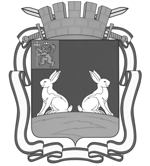 ПОСТАНОВЛЕНИЕПОСТАНОВЛЕНИЕПОСТАНОВЛЕНИЕАДМИНИСТРАЦИИ ГОРОДА КОВРОВААДМИНИСТРАЦИИ ГОРОДА КОВРОВААДМИНИСТРАЦИИ ГОРОДА КОВРОВА    31.10.2017                                                                                        №  3 0 1 9    31.10.2017                                                                                        №  3 0 1 9    31.10.2017                                                                                        №  3 0 1 9Об утверждении муниципальной программы «Благоустройство территории города Коврова в 2018-2022 годах»(в редакции от 28.11.2017 № 3432, 27.12.2017 № 3903, 15.01.2018 № 75)Об утверждении муниципальной программы «Благоустройство территории города Коврова в 2018-2022 годах»(в редакции от 28.11.2017 № 3432, 27.12.2017 № 3903, 15.01.2018 № 75)Об утверждении муниципальной программы «Благоустройство территории города Коврова в 2018-2022 годах»(в редакции от 28.11.2017 № 3432, 27.12.2017 № 3903, 15.01.2018 № 75)Наименование муниципальной программы«Благоустройство территории города Коврова в 2018-2022 годах»Подпрограммы1. «Формирование современной городской среды на территории города Коврова в 2018-2022 годах»;2.«Обустройство мест массового отдыха населения (городских парков) в городе Коврове в 2018-2022 годах»КоординаторПервый заместитель главы администрации по ЖКХ, строительству и развитию инфраструктуры Ответственный исполнительУправление городского хозяйства администрации города Коврова; Соисполнители Управление строительства и архитектуры администрации города КовроваУчастники Управляющие организации, товарищества собственников жилья, жилищно-строительные кооперативы, товарищества собственников недвижимости,  жилищные кооперативы, собственники помещений многоквартирных домовЦель Повышение качества и комфорта городской средыЗадачи программы Создание универсальных механизмов вовлеченности заинтересованных граждан, организаций в реализацию мероприятий по благоустройству территории города Коврова;обеспечение проведения мероприятий по благоустройству дворовых и общественных территорий города Коврова;обеспечение проведения мероприятий по благоустройству городских парковЦелевые показатели (индикаторы) Количество реализованных проектов благоустройства дворовых территорий;Количество благоустроенных дворовых  территорий;Доля благоустроенных дворовых  территорий от общего количества дворовых территорий;Доля проектов благоустройства дворовых территорий, реализованных с финансовым участием граждан, заинтересованных организаций, от общего количества дворовых территорий, включенных в программу; Доля проектов благоустройства дворовых территорий, реализованных с трудовым участием граждан, заинтересованных организаций, от общего количества дворовых территорий, включенных в программу; Количество благоустроенных общественных территорий;Доля благоустроенных общественных территорий от общего количества общественных территорий;Количество благоустроенных мест массового отдыха населения (городских парков);Доля  благоустроенных мест массового отдыха населения (городских парков)Срок реализации программы  2018-2022 ггОбъемы бюджетных ассигнований программы на реализацию муниципальной программыОбъем финансирования – 25 840 тыс. рублей.Из них по годам:2018 год – 9 040 тыс. руб.2019 год – 8 400 тыс. руб.2020 год – 8 400 тыс. руб.2021 год – 0 тыс. руб.2022 год – 0 тыс. руб.Источниками финансирования подпрограммы являются:средства федерального бюджета – ___ тыс. руб.; средства областного бюджета –___ тыс. руб.;средства местного бюджета – 25 840 тыс. руб;безвозмездные поступления в городской бюджет от собственников помещений в МКД (привлеченные средства)– ___тыс. руб.Ожидаемые конечные результаты, оценка планируемой эффективностиРеализация мероприятий программы к концу 2022 года позволит достигнуть следующих результатов:- увеличение количества реализованных проектов благоустройства дворовых территорий на 161 проект;- увеличение количества благоустроенных дворовых  территорий на 161 объект;- увеличение доли благоустроенных дворовых  территорий от общего количества дворовых территорий на 17,2 %;- увеличение доли проектов благоустройства дворовых территорий, реализованных с финансовым участием граждан, заинтересованных организаций, от общего количества дворовых территорий, включенных в программу, до 100 %; - увеличение доли проектов благоустройства дворовых территорий, реализованных с трудовым участием граждан, заинтересованных организаций, от общего количества дворовых территорий, включенных в программу, до 100 %; - увеличение количества благоустроенных общественных территорий на 5 объектов;- увеличение доли благоустроенных общественных территорий от общего количества общественных территорий на 12,2 %;- увеличение количества благоустроенных мест массового отдыха населения (городских парков) на 1 объект;- увеличение доли благоустроенных мест массового отдыха населения (городских парков) на 20 %Ответственные лица для контактовГлавный экономист управления городского хозяйства администрации города Коврова: Каменщикова Анна Валерьевна, тел.: 3-10-01Наименование подпрограммы«Формирование современной городской среды на территории города Коврова в 2018-2022 годах»;КоординаторПервый заместитель главы администрации по ЖКХ, строительству и развитию инфраструктуры Ответственный исполнительУправление городского хозяйства администрации города Коврова; Соисполнители Управление строительства и архитектуры администрации города КовроваУчастники Управляющие организации, товарищества собственников жилья, жилищно-строительные кооперативы, товарищества собственников недвижимости,  жилищные кооперативы, собственники помещений многоквартирных домовЦель Повышение уровня благоустройства дворовых и общественных территорий Задачи подпрограммы Создание универсальных механизмов вовлеченности заинтересованных граждан, организаций в реализацию мероприятий по благоустройству территории города Коврова;обеспечение проведения мероприятий по благоустройству дворовых и общественных территорий города КовроваЦелевые показатели (индикаторы) Количество реализованных проектов благоустройства дворовых территорий;Количество благоустроенных дворовых  территорий;Доля благоустроенных дворовых  территорий от общего количества дворовых территорий;Доля проектов благоустройства дворовых территорий, реализованных с финансовым участием граждан, заинтересованных организаций, от общего количества дворовых территорий, включенных в программу; Доля проектов благоустройства дворовых территорий, реализованных с трудовым участием граждан, заинтересованных организаций, от общего количества дворовых территорий, включенных в программу; Количество благоустроенных общественных территорий;Доля благоустроенных общественных территорий от общего количества общественных территорийСрок реализации программы  2018-2022 ггОбъемы бюджетных ассигнований программы на реализацию муниципальной программыПотребность в финансировании составляет  –23 140 тыс. рублей.Из них по годам:2018 год – 8 140 тыс. руб.2019 год – 7 500 тыс. руб.2020 год – 7 500 тыс. руб.2021 год – 0 тыс. руб.2022 год – 0 тыс. руб.Источниками финансирования подпрограммы являются:средства федерального бюджета –____тыс. руб.;средства областного бюджета –___тыс. руб.;средства местного бюджета –23 140 тыс. руб;безвозмездные поступления в городской бюджет от собственников помещений в МКД (привлеченные средства)– _  тыс. руб.Из них:на финансирование мероприятий по благоустройству дворовых территорий на весь срок реализации Подпрограммы 1:всего: 15 500 тыс. руб.средства федерального бюджета –____ тыс. руб.;средства областного бюджета – ___ тыс. руб.;средства местного бюджета –15 500 тыс. руб;безвозмездные поступления в городской бюджет от собственников помещений в МКД (привлеченные средства)– ___на финансирование мероприятий по благоустройству общественных территорий на весь срок реализации Подпрограммы 1:всего: 7 640 тыс. руб.средства федерального бюджета – ____ тыс. руб.;средства областного бюджета – _____  тыс. руб.;средства местного бюджета – 7 640 тыс. руб;Ожидаемые конечные результаты, оценка планируемой эффективностиРеализация мероприятий программы к концу 2022 года позволит достигнуть следующих результатов:- увеличение количества реализованных проектов благоустройства дворовых территорий на 161 проект;- увеличение количества благоустроенных дворовых  территорий на 161 объект;- увеличение доли благоустроенных дворовых  территорий от общего количества дворовых территорий на 17,2 %;- увеличение доли проектов благоустройства дворовых территорий, реализованных с финансовым участием граждан, заинтересованных организаций, от общего количества дворовых территорий, включенных в программу, до 100 %; - увеличение доли проектов благоустройства дворовых территорий, реализованных с трудовым участием граждан, заинтересованных организаций, от общего количества дворовых территорий, включенных в программу, до 100 %; - увеличение количества благоустроенных общественных территорий на 5 объектов;- увеличение доли благоустроенных общественных территорий от общего количества общественных территорий на 12,2 %;Ответственные лица для контактовГлавный экономист управления городского хозяйства администрации города Коврова: Каменщикова Анна Валерьевна, тел.: 3-10-01номер п/пАдрес дворовой территорииплановый период выполнения работплановый период выполнения работплановый период выполнения работплановый период выполнения работплановый период выполнения работномер п/пАдрес дворовой территорииплановый период выполнения работплановый период выполнения работплановый период выполнения работплановый период выполнения работплановый период выполнения работномер п/пАдрес дворовой территории201820192020202120221проезд Северный , 10А2Космонавтов, 2/43Пионерская, 24Космонавтов, 2/35Моховая, 2/5;
Моховая, 2/66Космонавтов, 4/2;
Космонавтов, 4/37Космонавтов, 6/5;
Моховая, 2/108Пролетарская, 14;
Пролетарская, 14/1;
Циолковского, 39Космонавтов, 6/2;
Космонавтов, 6/1;
Моховая, 2/910Транспортная, 79;
Грибоедова, 3011Волго-Донская, 11А
Волго-Донская, 11Б12Колхозная, 32;
Муромская, 2713З Космодемьянская, 5/1;
5/2;
5/314пр. Ленина, 4115Строителей, 14;
Строителей, 1616Еловая, 82/1;
82/2;
82/317Комсомольская, 3618Ранжева, 1119Абельмана, 12820Социалистическая, 621Чернышевского, 922Грибоедова, 723З.Космодемьянской, 1/724пр. Ленина, 23;
2525Муромская, 23/226пр. Ленина, 4927Малеева, 1/128Ковров-8, 1829Социалистическая, 1330Т.Павловского, 1031С.Лазо, 432Строителей, 1033Строителей, 4334Брюсова, 5635переулок Ногина, 536Пугачева, 3537Абельмана, 13538Пионерская, 639пр. Ленина, 19;
2140Комсомольская, 36/341Федорова, 91;
91/142Грибоедова, 1343З.Космодемьянская, 1/1244Ногина, 5945Ранжева, 346Комсомольская, 2447Абельмана,448Машиностроителей, 1149Колхозная, 2850Туманова, 1551Солнечная, 252Туманова, 3153проспект Мира, 654проспект Мира, 455Т.Павловского, 956З. Космодемьянская, 1/457пр. Ленина, 26;
пр. Ленина, 2858пр. Ленина, 12;
12А59Чернышевского, 1560Маяковского, 261Полевая, 462проезд Восточный , дом 14/263Муромская, 964Лопатина, 61;
Лопатина, 63;
Пугачева, 2365Чернышевского, 766Чернышевского, 167Социалистическая, 1568проезд Урожайный, 469Комсомольская, 3470Генералова, 1071Волго-Донская, 3А72Восточная, 52/473Машиностроителей, 374Киркижа, 14Б75Еловая, 9476Генералова, 1277пр. Ленина, 4078Лопатина, 13/479пр. Ленина, 6380Грибоедова, 7/181Барсукова, 1782Машиностроителей, 983Строителей, 3984Социалистическая, 4Б85Социалистическая, 2386Грибоедова, 7/287Лопатина, 1988Полевая, 289Л. Чайкиной, 10690Либерецкая, 991проезд Фабричный, 692З Космодемьянской, 1/893проезд Северный , 1194Лопатина, 23955 Декабря, 22/196Абельмана, 139/197Вишневая, 398Комсомольская, 99/199Абельмана, 139100Лопатина, 13/5101Муромская, 11102Партизанская, 1103Сергея Лазо, 6/1104Л. Чайкиной, 104105пр. Ленина, 1Б106Муромская, 23107Брюсова, 52/1108Абельмана, 18109Куйбышева, 14110Димитрова, 16111Ковров-8, 14112Ковров-8, 17113Ковров-8, 20114Лопатина, 76
Лопатина, 78115Маяковского, 79116Абельмана, 38117Ранжева, 11/2118Киркижа, 14119Машиностроителей, 15120Дегтярева, 162121З.Космодемьянской, 1/3122Лопатина, 21123Абельмана, 124124Маяковского, 30125Жуковского, 3126Восточная, 52/3127Блинова, 76128Долинная, 1129Космонавтов, 4/6130Л. Чайкиной, 108131Лопатина, 48132Грибоедова, 13/3133Брюсова, 54/1134Островского, 77135Ковров-8, 16136Ковров-8, 13137Строителей, 41138Свердлова, 20139Белинского, 11А140Киркижа, 16141пр. Ленина, 14А142Брюсова, 2143Еловая, 86/8144Л. Чайкиной, 102145Л. Чайкиной, 1101463 Интернационала, 31147Еловая, 90/1148Ковров-8, 1149Ковров-8, 9150Ковров-8, 7151Ковров-8, 19152Ковров-8, 5153Ковров-8, 6154Ковров-8, 8155проезд Северный, 12156Ковров-8, 25157Ковров-8, 23158Ковров-8, 2159Ковров-8, 24160пр. Ленина, 24161Ковров-8, 27Название общественной территории20182019202020212022сквер у площади Победысквер у площади 200-летия Ковровасквер по ул. З.Космодемьянскойсквер по ул. Комсомольской, сквер на пересечении ул. Чернышевского и пр. ЛенинаПриложение № 3к Подпрограмме 1Элементы оборудования№ п/пАдрес общественной территорииМесто расположения, назначение1Скверу площади ПобедыРасположен на пр. Ленина.Имеет мемориальное, эстетическое, средоза-щитное значение.2Скверу площади 200-летия Коврова и прилегающая территорияРасположен на пересечении улиц Ватутина и Комсомольская.Имеет мемориальное, эстетическое значение.3Скверпо ул. СоветскойРасположен на ул. Советская.Имеет историческое, мемориальное, средоза-щитное и эстетическое  значение.4Скверпо ул. ЧернышевскогоРасположен на пересечении проспекта Ленина и ул. Чернышевского. Имеет эстетическое и средозащитное значение.5Октябрьский бульварРасположен на ул. Октябрьская от вокзала до автозаправочной станции.6Сквер по ул. КомсомольскойРасположен на ул. Комсомольская от ул. Запольная до ул. Кирова. Имеет средозащитное значение.7Сквер и березовая аллеяпо ул. БелинскогоРасположены на ул. Белинского от ул. Клязьменской до ул.Северной.Имеет средозащитное, эстетическое значение8Сквер по ул. СосноваяРасположен на пересечении ул. Сосновая, Калинина9Сквер поул. З.КосмодемьянскойРасположен по ул. З.Космодемьянской в районе домов 5/1, 3/1, 1/110Сквер по ул. ГастеллоРасположен между улицами Куйбышева и Киркижа11Сквер по ул. ГастеллоРасположен напротив школы № 1512Сквер на пересечении улиц Комиссарова и АбельманаРасположен на пересечении улиц Комиссарова и Абельмана13Парк им. Малеева и КангинаРасположен на ул. Волго-Донская. Место отдыха населения.14Парк ЭкскаваторостроителейРасположен на пресечении улиц Абельмана и ул. СвердловаНаименование подпрограммыОбустройство мест массового отдыха населения (городских парков) в городе Коврове в 2018-2022 годахКоординаторПервый заместитель главы администрации по ЖКХ, строительству и развитию инфраструктуры Ответственный исполнительУправление городского хозяйства администрации города Коврова; Соисполнители Управление строительства и архитектуры администрации города КовроваУчастники  -Цель повышение уровня благоустройства мест массового отдыха населения (городских парков)Задачи подпрограммы Обустройство городских парковЦелевые показатели (индикаторы) Количество благоустроенных мест массового отдыха населения (городских парков);Доля  благоустроенных мест массового отдыха населения (городских парков)Срок реализации программы  2018-2022 ггОбъемы бюджетных ассигнований программы на реализацию муниципальной программыФинансирование составляет –2 700 тыс рублей.Из них по годам:2018 год – 900 тыс. руб.2019 год – 900 тыс. руб.2020 год – 900 тыс. руб.2021 год – ___ тыс. руб.2022 год – _____ тыс. руб.Источниками финансирования подпрограммы являются:средства федерального бюджета – ____тыс. руб.;средства областного бюджета – ____ тыс. руб.;средства местного бюджета – 2 700 тыс. руб;Ожидаемые конечные результаты, оценка планируемой эффективности- увеличение количества благоустроенных мест массового отдыха населения (городских парков) на 1 объект;- увеличение доли благоустроенных мест массового отдыха населения (городских парков) на 20 %Ответственные лица для контактовГлавный экономист управления городского хозяйства администрации города Коврова: Каменщикова Анна Валерьевна, тел.: 3-10-01Название парка20182019202020212022парк ЭкскаваторостроителейКод аналитической программной классификацииКод аналитической программной классификации№ п/пНаименование целевого показателя (индикатора)Единица измеренияЗначения целевых показателей (индикаторов)Значения целевых показателей (индикаторов)Значения целевых показателей (индикаторов)Значения целевых показателей (индикаторов)Значения целевых показателей (индикаторов)Значения целевых показателей (индикаторов)Код аналитической программной классификацииКод аналитической программной классификации№ п/пНаименование целевого показателя (индикатора)Единица измерения201720182019202020212022МППп№ п/пНаименование целевого показателя (индикатора)Единица измеренияоценкапрогнозпрогнозпрогноз прогнозпрогноз271Подпрограмма1 «Формирование современной городской среды на территории города Коврова в 2018-2022 годах»Подпрограмма1 «Формирование современной городской среды на территории города Коврова в 2018-2022 годах»Подпрограмма1 «Формирование современной городской среды на территории города Коврова в 2018-2022 годах»Подпрограмма1 «Формирование современной городской среды на территории города Коврова в 2018-2022 годах»Подпрограмма1 «Формирование современной городской среды на территории города Коврова в 2018-2022 годах»Подпрограмма1 «Формирование современной городской среды на территории города Коврова в 2018-2022 годах»Подпрограмма1 «Формирование современной городской среды на территории города Коврова в 2018-2022 годах»Подпрограмма1 «Формирование современной городской среды на территории города Коврова в 2018-2022 годах»2711Количество  реализованных проектов благоустройства дворовых территорий (по периодам)ед. 2516363636372712Количество благоустроенных дворовых территорий (нарастающим итогом) ед. 1872032392753113482713Доля благоустроенных дворовых  территорий от общего количества дворовых территорийпроценты19,921,625,529,333,237,12714Доля проектов благоустройства дворовых территорий, реализованных с финансовым участием граждан, заинтересованных организаций, от общего количества дворовых территорий Проценты 92100100 1001001002715Доля проектов благоустройства дворовых территорий, реализованных с трудовым участием граждан, заинтересованных организаций, от общего количества дворовых территорий, включенных в программу  Проценты 1001001001001001002716Количество благоустроенных общественных территорий (нарастающим итогом)Ед. 1314151617182717Доля благоустроенных общественных территорий от общего количества общественных территорийПроценты 31,7 34,1 36,6 39 41,5 43,9271Подпрограмма 2 «Обустройство мест массового отдыха населения (городских парков) в городе Коврове в 2018-2022 годах»»Подпрограмма 2 «Обустройство мест массового отдыха населения (городских парков) в городе Коврове в 2018-2022 годах»»Подпрограмма 2 «Обустройство мест массового отдыха населения (городских парков) в городе Коврове в 2018-2022 годах»»Подпрограмма 2 «Обустройство мест массового отдыха населения (городских парков) в городе Коврове в 2018-2022 годах»»Подпрограмма 2 «Обустройство мест массового отдыха населения (городских парков) в городе Коврове в 2018-2022 годах»»Подпрограмма 2 «Обустройство мест массового отдыха населения (городских парков) в городе Коврове в 2018-2022 годах»»Подпрограмма 2 «Обустройство мест массового отдыха населения (городских парков) в городе Коврове в 2018-2022 годах»»Подпрограмма 2 «Обустройство мест массового отдыха населения (городских парков) в городе Коврове в 2018-2022 годах»»Подпрограмма 2 «Обустройство мест массового отдыха населения (городских парков) в городе Коврове в 2018-2022 годах»»2711Количество благоустроенных мест массового отдыха населения (городских парков) (нарастающим итогом)Ед. 2222232712Доля  благоустроенных мест массового отдыха населения (городских парков)Проценты404040404060№ п/пНаименование подпрограммы, основного мероприятия, мероприятияОтветственный исполнитель, соисполнителиСрок выполненияОжидаемый непосредственный результатВзаимосвязь с целевыми показателями (индикаторами)1 Подпрограмма 1 «Формирование современной городской среды на территории города Коврова в 2018-2022 годах» Подпрограмма 1 «Формирование современной городской среды на территории города Коврова в 2018-2022 годах» Подпрограмма 1 «Формирование современной городской среды на территории города Коврова в 2018-2022 годах» Подпрограмма 1 «Формирование современной городской среды на территории города Коврова в 2018-2022 годах» Подпрограмма 1 «Формирование современной городской среды на территории города Коврова в 2018-2022 годах»Основное мероприятие 1Мероприятия по расширению механизмов вовлечения граждан и организаций в реализацию мероприятий по благоустройству дворовых территорийУправление городского хозяйства администрации города Коврова20222018-1002019-1002020-1002021-1002022-100Доля проектов благоустройства дворовых территорий, реализованных с финансовым участием граждан, заинтересованных организаций, от общего количества дворовых территорийОсновное мероприятие 1Мероприятия по расширению механизмов вовлечения граждан и организаций в реализацию мероприятий по благоустройству дворовых территорийУправление городского хозяйства администрации города Коврова20222018-1002019-1002020-1002021-1002022-100Доля проектов благоустройства дворовых территорий, реализованных с трудовым участием граждан, заинтересованных организаций, от общего количества дворовых территорий Основное мероприятие 2Реализация мероприятий по благоустройству дворовых территорий многоквартирных домовУправление городского хозяйства администрации города Коврова20222018 – 282019 – 212020 – 282021 – 282022 – 292018 –  2152019 – 2362020 – 2642021 – 2922022 – 3212018 –  15,92019 – 17,42020 – 19,52021 – 21,62022 – 23,7Количество реализованных проектов благоустройства дворовых территорий (по периодам)Количество благоустроенных дворовых территорийДоля благоустроенных дворовых  территорий от общего количества дворовых территорий1Благоустройство дворовых территорий многоквартирных домовУправление городского хозяйства администрации города Коврова2022 г.2018 – 282019 – 212020 – 282021 – 282022 – 292018 –  2152019 – 2362020 – 2642021 – 2922022 – 3212018 –  15,92019 – 17,42020 – 19,52021 – 21,62022 – 23,7Количество реализованных проектов благоустройства дворовых территорий (по периодам)Количество благоустроенных дворовых территорийДоля благоустроенных дворовых  территорий от общего количества дворовых территорий2Благоустройство дворовых территорий многоквартирных домов за счет средств собственников помещений в многоквартирных домах, направляемых на выполнение работ по благоустройству дворовых территорий города КовроваУправление городского хозяйства администрации города Коврова2022 г.2018 – 282019 – 212020 – 282021 – 282022 – 292018 –  2152019 – 2362020 – 2642021 – 2922022 – 3212018 –  15,92019 – 17,42020 – 19,52021 – 21,62022 – 23,7Количество реализованных проектов благоустройства дворовых территорий (по периодам)Количество благоустроенных дворовых территорийДоля благоустроенных дворовых  территорий от общего количества дворовых территорий3Расходы на поддержку государственных программ субъектов РФ и муниципальных программ формирования современной городской среды за счет средств федерального бюджетаУправление городского хозяйства администрации города Коврова2022 г.2018 – 282019 – 212020 – 282021 – 282022 – 292018 –  2152019 – 2362020 – 2642021 – 2922022 – 3212018 –  15,92019 – 17,42020 – 19,52021 – 21,62022 – 23,7Количество реализованных проектов благоустройства дворовых территорий (по периодам)Количество благоустроенных дворовых территорийДоля благоустроенных дворовых  территорий от общего количества дворовых территорий4Расходы на поддержку государственных программ субъектов РФ и муниципальных программ формирования современной городской среды за счет средств областного бюджетаУправление городского хозяйства администрации города Коврова2022 г.2018 – 282019 – 212020 – 282021 – 282022 – 292018 –  2152019 – 2362020 – 2642021 – 2922022 – 3212018 –  15,92019 – 17,42020 – 19,52021 – 21,62022 – 23,7Количество реализованных проектов благоустройства дворовых территорий (по периодам)Количество благоустроенных дворовых территорийДоля благоустроенных дворовых  территорий от общего количества дворовых территорийОсновное мероприятие 3Реализация мероприятий по благоустройству наиболее посещаемых муниципальных территорий общего пользования городаУправление городского хозяйства администрации города Коврова2022 г.2018 –  142019 – 152020 – 152021 –152022 – 162018 –  34,12019 – 36,62020 – 36,62021 – 36,62022 – 39Количество благоустроенных территорий общего пользования  (нарастающим итогом)Доля благоустроенных  территорий общего пользования от общего количества дворовых территорий1Благоустройство наиболее посещаемых муниципальных территорий общего пользования городаУправление городского хозяйства администрации города Коврова2022 г.2018 –  142019 – 152020 – 152021 –152022 – 162018 –  34,12019 – 36,62020 – 36,62021 – 36,62022 – 39Количество благоустроенных территорий общего пользования  (нарастающим итогом)Доля благоустроенных  территорий общего пользования от общего количества дворовых территорий2Расходы на поддержку государственных программ субъектов РФ и муниципальных программ формирования современной городской среды за счет средств федерального бюджетаУправление городского хозяйства администрации города Коврова2022 г.2018 –  142019 – 152020 – 152021 –152022 – 162018 –  34,12019 – 36,62020 – 36,62021 – 36,62022 – 39Количество благоустроенных территорий общего пользования  (нарастающим итогом)Доля благоустроенных  территорий общего пользования от общего количества дворовых территорий3Расходы на поддержку государственных программ субъектов РФ и муниципальных программ формирования современной городской среды за счет средств областного бюджетаУправление городского хозяйства администрации города Коврова2022 г.2018 –  142019 – 152020 – 152021 –152022 – 162018 –  34,12019 – 36,62020 – 36,62021 – 36,62022 – 39Количество благоустроенных территорий общего пользования  (нарастающим итогом)Доля благоустроенных  территорий общего пользования от общего количества дворовых территорийПодпрограмма 2 «Обустройство мест массового отдыха населения (городских парков) в городе Коврове в 2018-2022 годах»»Подпрограмма 2 «Обустройство мест массового отдыха населения (городских парков) в городе Коврове в 2018-2022 годах»»Подпрограмма 2 «Обустройство мест массового отдыха населения (городских парков) в городе Коврове в 2018-2022 годах»»Подпрограмма 2 «Обустройство мест массового отдыха населения (городских парков) в городе Коврове в 2018-2022 годах»»Подпрограмма 2 «Обустройство мест массового отдыха населения (городских парков) в городе Коврове в 2018-2022 годах»»Подпрограмма 2 «Обустройство мест массового отдыха населения (городских парков) в городе Коврове в 2018-2022 годах»»ОсновноеМероприятие 1«Реализация мероприятий по благоустройству мест массового отдыха населения»Управление городского хозяйства администрации города Коврова2022 г.2018 – 22019 – 22020 – 22021 – 22022 – 3Количество благоустроенных мест массового отдыха населения (городских парков)1Обустройство мест массового отдыха населения (городских парков)Управление городского хозяйства администрации города Коврова2022 г.2018 – 402019 – 402020 – 402021 – 402022 – 60Доля  благоустроенных мест массового отдыха населения (городских парков)2Расходы на поддержку обустройства мест массового отдыха населения (городских парков) за счет средств федерального бюджетаУправление городского хозяйства администрации города Коврова2022 г.2018 – 402019 – 402020 – 402021 – 402022 – 60Доля  благоустроенных мест массового отдыха населения (городских парков)3Расходы на поддержку обустройства мест массового отдыха населения (городских парков) за счет средств областного бюджетаУправление городского хозяйства администрации города Коврова2022 г.2018 – 402019 – 402020 – 402021 – 402022 – 60Доля  благоустроенных мест массового отдыха населения (городских парков)СтатусНаименование муниципальной программы, подпрограммы, основного мероприятия, мероприятияОтветственный исполнитель, соисполнительКод бюджетной классификацииКод бюджетной классификацииКод бюджетной классификацииКод бюджетной классификацииКод бюджетной классификацииРасходы бюджета города Коврова, тыс. рублейРасходы бюджета города Коврова, тыс. рублейРасходы бюджета города Коврова, тыс. рублейРасходы бюджета города Коврова, тыс. рублейРасходы бюджета города Коврова, тыс. рублейСтатусНаименование муниципальной программы, подпрограммы, основного мероприятия, мероприятияОтветственный исполнитель, соисполнительГРБСРз(раздел)Пр(подраздел)ЦС(целевая статья)ВР(вид расхода)20182019202020212022ПрограммаБлагоустройство территории города Коврова в 2018-2022 годахВсего9 04084008400ПрограммаБлагоустройство территории города Коврова в 2018-2022 годахУправление городского хозяйства администрации города Коврова9 04084008400Подпрограмма 1Формирование современной городской среды на территории города Коврова в 2018-2022 годахВсего8 14075007500основное мероприятие 2 Реализация мероприятий по благоустройству дворовых территорий многоквартирных домовВсего5 30051005100основное мероприятие 2 Реализация мероприятий по благоустройству дворовых территорий многоквартирных домовУправление городского хозяйства администрации города Коврова2.1.Благоустройство дворовых территорий многоквартирных домовУправление городского хозяйства администрации города Коврова733050327102212502005 30051005100основное мероприятие 3 Реализация мероприятий по благоустройству наиболее посещаемых муниципальных территорий общего пользования городаВсего284024002400основное мероприятие 3 Реализация мероприятий по благоустройству наиболее посещаемых муниципальных территорий общего пользования городаУправление городского хозяйства администрации города Коврова3.1.Благоустройство наиболее посещаемых муниципальных территорий общего пользования городаУправление городского хозяйства администрации города Коврова73305032710321260200284024002400Подпрограмма  2«Обустройство мест массового отдыха населения (городских парков) в городе Коврове в 2018-2022 годах»Всего900900900Основноемероприятие 1«Реализация мероприятий по благоустройству мест массового отдыха населения»Управление городского хозяйства администрации города Коврова9009009001.1.Обустройство мест массового отдыха населения (городских парков)73305032720121270200900900900Код аналитической программной классификацииКод аналитической программной классификацииНаименование муниципальной программы, подпрограммыИсточник финансированияОценка расходов, тыс. рублейОценка расходов, тыс. рублейОценка расходов, тыс. рублейОценка расходов, тыс. рублейОценка расходов, тыс. рублейОценка расходов, тыс. рублейКод аналитической программной классификацииКод аналитической программной классификацииНаименование муниципальной программы, подпрограммыИсточник финансированияИтого 20182019202020212022МППпНаименование муниципальной программы, подпрограммыИсточник финансированияИтого 2018201920202021202227муниципальная программа «Благоустройство территории города Коврова в 2018-2022 годах»Всего2584090408400840027муниципальная программа «Благоустройство территории города Коврова в 2018-2022 годах»в том числе:27муниципальная программа «Благоустройство территории города Коврова в 2018-2022 годах»собственные средства бюджета города Коврова2584090408400840027муниципальная программа «Благоустройство территории города Коврова в 2018-2022 годах»субсидии из областного бюджета 27муниципальная программа «Благоустройство территории города Коврова в 2018-2022 годах»субвенции из областного бюджета 27муниципальная программа «Благоустройство территории города Коврова в 2018-2022 годах»иные межбюджетные трансферты из областного бюджета имеющие целевое назначение27муниципальная программа «Благоустройство территории города Коврова в 2018-2022 годах»средства областного бюджета планируемые к привлечению27муниципальная программа «Благоустройство территории города Коврова в 2018-2022 годах»иные источники1Формирование современной городской среды на территории города Коврова в 2018-2022 годахВсего231408140750075001Формирование современной городской среды на территории города Коврова в 2018-2022 годахв том числе:1Формирование современной городской среды на территории города Коврова в 2018-2022 годахсобственные средства бюджета города Коврова231408140750075001Формирование современной городской среды на территории города Коврова в 2018-2022 годахсубсидии из областного бюджета 1Формирование современной городской среды на территории города Коврова в 2018-2022 годахсубвенции из областного бюджета 1Формирование современной городской среды на территории города Коврова в 2018-2022 годахиные межбюджетные трансферты из областного бюджета имеющие целевое назначение1Формирование современной городской среды на территории города Коврова в 2018-2022 годахсредства областного бюджета планируемые к привлечению1Формирование современной городской среды на территории города Коврова в 2018-2022 годахиные источники2Обустройство мест массового отдыха населения (городских парков) в городе Коврове в 2018-2022 годахВсего27009009009002Обустройство мест массового отдыха населения (городских парков) в городе Коврове в 2018-2022 годахв том числе:2Обустройство мест массового отдыха населения (городских парков) в городе Коврове в 2018-2022 годахсобственные средства бюджета города Коврова27009009009002Обустройство мест массового отдыха населения (городских парков) в городе Коврове в 2018-2022 годахсубсидии из областного бюджета 2Обустройство мест массового отдыха населения (городских парков) в городе Коврове в 2018-2022 годахсубвенции из областного бюджета 2Обустройство мест массового отдыха населения (городских парков) в городе Коврове в 2018-2022 годахиные межбюджетные трансферты из областного бюджета имеющие целевое назначение2Обустройство мест массового отдыха населения (городских парков) в городе Коврове в 2018-2022 годахсредства областного бюджета планируемые к привлечению2Обустройство мест массового отдыха населения (городских парков) в городе Коврове в 2018-2022 годахиные источники№ п/пАдрес территорииВид благоустройстваСрок, до1ул. Кирова, 122благоустройство территории около торгово-офисного зданияянв. 20182ул. Летняя, 17благоустройство территории около фито-кафеянв. 20183107 м на запад от д. 21 по ул. Еловаяблагоустройство территории около автомойкиапр.20184ул. Чернышевского, дом 1благоустройство территории около административного зданияапр.2018525 м на ю-в от д. 15 по ул. Строителейблагоустройство территории многокв. жилого домаиюн. 20186ул. Маршала Устинова, в 25 метрах на ю-в от дома 15 по ул. Строителейблагоустройство территории многокв. жилого домаиюн. 2018730 м на в от д. 79 по ул. Березоваяблагоустройство территории многокв. жилого домаиюль 2018812 м на юг от дома номер 18, ул. Строителейблагоустройство территории около торгового центраавг. 201810ул. С. Лазо, дом 4аблагоустройство территории многокв. жилого доманояб 201811ул. Еловая, дом 90благоустройство территории многокв. жилого домадек. 20181240 м на ю-в от д. 15 по ул. Строителейблагоустройство территории многокв. жилого домадек. 201813ул. Маршала Устинова, в 40 метрах на ю-в от дома 15 по ул. Строителейблагоустройство территории многокв. жилого домадек. 201814ул. Лопатина, 11благоустройство территории около Октябрьского рынкадек. 201815ул. Комсомольская, 112благоустройство территории около управления троллейбусного транспортадек. 201816ул. Комсомольская, 66благоустройство территории около торгово-офисного зданиямарт 201917ул. З. Космодемьянской, 30Бблагоустройство территории около магазинамай 201918ул. Октябрьская, в 33 м по направлению на запад от д. 24-Бблагоустройство территории около ресторанаавг. 201919ул. Строителей, дом 45благоустройство территории многокв. жилого домадек. 201920ул. 9 мая , дом 10благоустройство территории многокв. жилого домадек. 201921Еловая, 92Аблагоустройство территории около дворца спортадек.201922ул. Туманова, около проходных ОАО «КЭМЗ»благоустройство территории парковки около проходных дек. 201923Парк ОАО «КЭМЗ» по ул. Волго-Донскойблагоустройство территории паркадек. 2019Завизировано:Первый заместитель главы администрации города по ЖКХ, строительству и развитию инфраструктуры_________________________ Ю.А. Морозов«____»_______________2017 г. Заместитель главы администрации_________________________ М.Ю. Нечваль«____»_______________2017 г. Начальник управления городского хозяйства__________________________А.П.Васьков «____»_______________2017 г. Начальник финансового управления__________________________И.В. Скороходова«____»_______________2017 г.Начальник управления экономики, имущественных и земельных отношений__________________________С.Р. Хапалов«____»_______________2017 г.Начальник правового управления________________________ И.О.Акинфиев. «____»_______________2017 г.Файл сдан:                                                                                            __________     С.Ю. Пчелкина Соответствие текста файла и оригинала документа подтверждаю  ________ А.В. КаменщиковаФайл сдан:                                                                                            __________     С.Ю. Пчелкина Соответствие текста файла и оригинала документа подтверждаю  ________ А.В. КаменщиковаРазослать:   УГХ – 2 экз.;                    Финансовое управление – 1 экз.;                    УСиА – 1 экз.;                    УЭИиЗО – 1 экз.;                    Первый заместитель главы                     администрации города                    по ЖКХ, строительству                     и развитию инфраструктуры – 1 экз.;                    Заместитель главы администрации                    города по социальным вопросам  -  1 экз.А.В. Каменщикова3-10-01Разослать:   УГХ – 2 экз.;                    Финансовое управление – 1 экз.;                    УСиА – 1 экз.;                    УЭИиЗО – 1 экз.;                    Первый заместитель главы                     администрации города                    по ЖКХ, строительству                     и развитию инфраструктуры – 1 экз.;                    Заместитель главы администрации                    города по социальным вопросам  -  1 экз.А.В. Каменщикова3-10-01